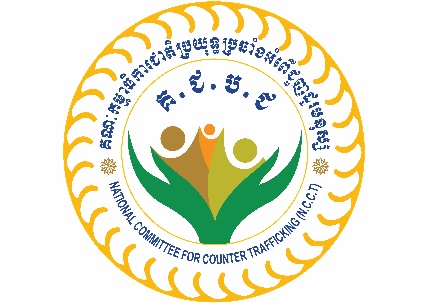 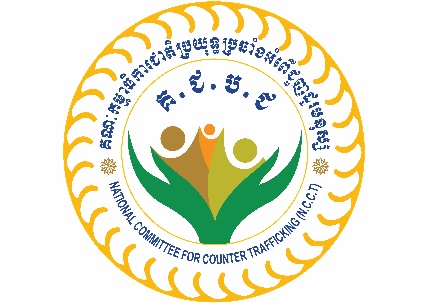             កម្មវិធីវេទិកាជាតិ អន្តរសាសនាប្រឆាំងការជួញដូរមនុស្ស និងទាសភាពសម័យទំនើប               លើកទី៣ថ្ងៃពុធ ១៤កើត ខែស្រាពណ៍ ឆ្នាំកុរ ឯកស័ក ព.ស.២៥៦៣ ត្រូវនឹងថ្ងៃទី ១៤ ខែ សីហា ឆ្នាំ ២០១៩នៅមជ្ឈមណ្ឌលសន្និបាត និងពិព័រណ៍កោះពេជ្រ អគារ K, L3១៣:៣០-១៤:០០	៖	សមាជិក សមាជិកា អញ្ជើញដល់១៤:០០-១៥:០0	៖	ពិធីដង្ហែសារ៖ ធម្មយាត្រា ចេញពី វត្តបទុមវតី ឆ្ពោះទៅកាន់សាលប្រារព្ធអង្គពិធីនៅអាគារ K,L នៃមជ្ឈមណ្ឌលសន្និបាត និងពិ​ព័រណ៍កោះពេជ្រអមដោយបដា ទង់ជាតិ ទង់សាសនា ទង់ព្រះមហាក្សត្រ សារកាន់ដៃ ភ្លេងឆៃយ៉ាំ និងសម្រែកជ័យឃោសក្នុងខ្លឹមសារ ប្រឆាំង​ដាច់ខាតអំពើជួញដូរមនុស្សនិងទាសភាពសម័យទំនើប ការចែកខិត្តប័ណ្ណព័ត៌មាន  ជូនប្រជាពលរដ្ឋតាមដងផ្លូវដង្ហែដើម្បី​​ដាស់អារម្មណ៍សាធារណជនទូទៅឱ្យមានការចាប់អារម្មណ៍ លើពិធីធម្មយាត្រា និងផ្សព្វផ្សាយការយល់ដឹងអំពីអំពើជួញដូរមនុស្សដែលជាបទឧក្រិដ្ឋប្រឆាំងមនុស្សជាតិ ។១៥:០០-១៥:៣០	៖	ការទស្សនាពិព័រណ៍៖ សមាជិកចូលរួម និងភ្ញៀវកិត្តិយសដែលអញ្ជើញដល់ អាចទស្សនាស្តង់ពិព័រណ៍ ស្តីពីសកម្មភាពប្រយុទ្ធប្រឆាំងអំពើជួញដូរមនុស្សរបស់សាសនានីមួយៗ  ថតរូប ផ្តិតមេដៃ ឬចុះហត្ថលេខាលើផ្ទាំងក្រណាត់ គាំទ្រ  «ការប្រារព្វវេទិកាជាតិអន្តរសាសនាប្រឆាំងការជួញដូរមនុស្ស និងទាសភាពសម័យទំនើប» និងចែកចាយសារ តាមប្រព័ន្ធអ៊ីនធឺណែត និងតាមទូរ  ស័ព្ធដៃ ។កម្មវិធី ក្រោមអធិបតីភាពដ៏ខ្ពង់ខ្ពស់ សម្តេចក្រឡាហោម ស ខេង ឧបនាយករដ្ឋមន្ត្រី រដ្ឋមន្ត្រីក្រសួងមហាផ្ទៃ និងជាប្រធានគណៈកម្មាធិការជាតិប្រយុទ្ធប្រឆាំងអំពើជួញដូរមនុស្ស (គ.ជ.ប.ជ)១៥:៣០-១៥:៤០	៖	សម្តេចក្រឡាហោម ឧបនាយករដ្ឋមន្រ្តី ប្រធាន គ.ជ.ប.ជ អញ្ជើញដល់ និងចុះហត្ថលេខាគាំទ្រលើផ្ទាំងសារ ថតរូបរួមជាមួយ ផែនសាសនា ទាំងបួន ១៥:៤០-១៥:៤៥	៖	ប្រកាសហេតុ និងគោរពភ្លេងជាតិ នៃព្រះរាជាណាចក្រកម្ពុជា១៥:៤៥-១៥:៥៥	៖	មតិស្វាគមន៍ ឯកឧត្តម ហ៊ឹម ឆែម ទេសរដ្ឋមន្រ្តី រដ្ឋមន្រ្តីក្រសួងធម្មការ និងសាសនា និងរបាយការណ៍ខ្លីអំពីសកម្មភាពចូលរួម ប្រឆាំងការជួញដូរមនុស្ស របស់សាសនានីមួយៗ១៥:៥៥-១៦:០០	៖	ចំណាប់អារម្មណ៍លោក គឹម រតនា អង្គការការីតាសកម្ពុជា១៦:០០- ១៦:០៥	៖	ចំណាប់អារម្មណ៍តំណាងអង្គការដៃគូអន្តរជាតិប្រចាំតំបន់អាស៊ី១៦:០៥-១៦:២០	៖	របាយការណ៍ស្ថានភាពជួញដូរមនុស្ស(ជាសកលនិងនៅកម្ពុជា) និងអានសារ បញ្ជាក់ពីការប្តេជ្ញាចិត្តរបស់ទាំងអស់គ្នាក្នុងការប្រឆាំងការជួញដូរមនុស្សនិងទាសភាពសម័យទំនើប ដោយ លោកជំទាវ ជូ ប៊ុនអេង រដ្ឋលេខាធិការក្រសួងមហាផ្ទៃ និងជាអនុប្រធានអចិន្រ្តៃយ៍ គ.ជ.ប.ជ ១៦.២០-១៦:៤០	៖   ការសូត្រធម៌/អធិដ្ឋានបញ្ជូនសារ របស់សាសនានីមួយៗ (មួយក្រុមសាសនា ៥នាទី)១៦:៤០-១៧:០០	៖	មតិសំណេះសំណាល និងអនុសាសន៍ដឹកនាំដ៏ខ្ពង់ខ្ពស់ សម្តេចក្រឡា​ហោម ស ខេង ឧបនាយករដ្ឋមន្ត្រី រដ្ឋមន្ត្រីក្រសួងមហាផ្ទៃ និងជាប្រធានគណៈកម្មាធិការជាតិប្រយុទ្ធប្រឆាំងអំពើជួញដូរមនុស្ស និងតំណាងដ៏ខ្ពង់ខ្ពស់ សម្តេចអគ្គមហាសេនាបតីតេជោ ហ៊ុន សែន នាយករដ្ឋមន្រ្តី នៃរាជរដ្ឋាភិបាលកម្ពុជា ។- ពិធីបង្ហោះសារអមដោយព្រះធម៌ សម្លេងស្គរ ឃ្មោះ ជួង ទះដៃ- បិទកម្មវិធី(កម្មវិធីនេះ អាចមានការកែប្រែក្នុងករណីចាំបាច់)